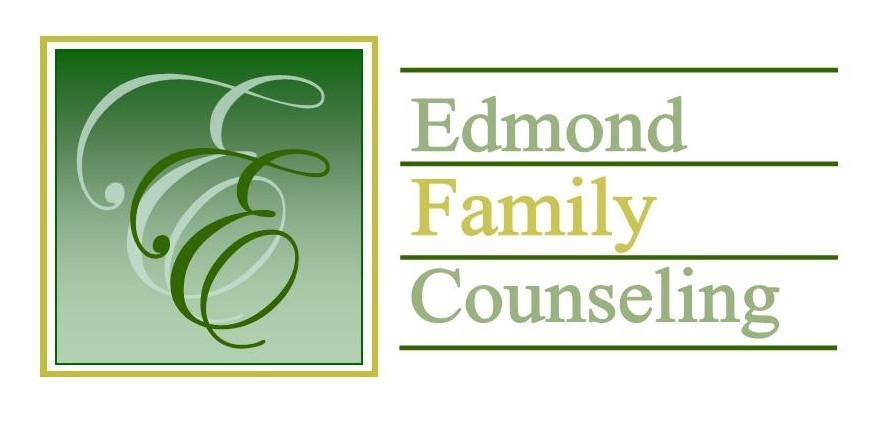 Edmond Family Counseling is committed to strengthening families and our community by championing mental health through prevention, education, and counseling.February Meeting AgendaMEETING DATE:  February 23, 2021      12:00 to 1:00 pmTherapist Showcase- Postponed Until March MeetingIf you would prefer to attend this meeting through Zoom, please contact Sheila Stinnett, EFC Executive Director, for meeting ID and password information prior to start of the meeting. Sheila’s email: sstinnett@edmondfamily.org EFC phone #: 405-341-35541. 	Call to Order: President- Chris Budde2. 	Consent Agenda: Remember anything in this section can be removed, discussed and      	voted on separately.a.	December Special Meeting Minutesb.	January Special Meeting Minutesc.	October Director’s Report (Summary of Director’s activities since last    				board mtg.)d.	November Director’s Reporte.	December/January Director’s Report f.	February Director’s Reportg.	October Administrative Manager’s Report (Summary of Administrative 				Manager’s activities since last board mtg.)h.	November Administrative Manager’s Reporti.	December/January Administrative Manager’s Reportj.	February Administrative Manager’s Reportk.	September-January Statistical Reportl.	Quarterly Reports for 1st Qtr. of FY ‘21m.	Quarterly Reports for 2nd Qtr. of FY’213.	Old Businessa.	COVID 19 Updateb.	Possible consideration and vote to approve policy and procedure pertaining to the decommission of hardware and data destructionc.	Update on French Family Foundation grant4.	New Businessa.	Discussion on CARC grant proposal  b.	Update on 1st draw PPP loanc.	Possible consideration and vote to approve 2nd draw PPP loan if released from the SBAd.	Possible consideration and vote to approve FY’20 external financial audite.	Notification that the annual ACQR was submitted to CARFf.	Update on agency weather closureg.	Possible consideration and vote to approve Oklahoma Center for Non-Profits membership renewal5.	Board Resources – Sheila Stinnett	a.	Update on extension of virtual open meeting laws	b.	Discussion about strategic planningLegislative focus of the month- Kathy Matthews6.	Committee Reports:	a.	Financial Committee September Treasurer’s ReportOctober Treasurer’s ReportNovember Treasurer’s ReportDecember Treasurer’s ReportJanuary Treasurer’s Report	b.   	Hope for Families – Chris Budde            c.   	Fundraising- Sheila Stinnett Partnership with Oklahoma Public School Resource Centerd.   	Public Relations and Be Edmond- Sheila StinnettCharacter Core Magazine articleUpdate on speaker’s bureau presentationse.	Professional Development & Oversight Committee- Sarah Brown7. 	New Business- (In accordance with the Open Meeting Act, new business is defined as 	any matter not known about or which could not have been reasonably foreseen prior 	to the time of posting the agenda.)8. 	Adjournment		    	There will be no lunch provided for February 2021.      Please call 341-3554 & leave a message if you are unable to attend     EFC Board Meeting agenda posted in the EFC lobby February 19, 2021